                                      MEETING NOTICE AND AGENDADate and Time:		         9:00 AM – Tuesday, September 21, 2021Location:				Nevada Supreme Court201 South Carson Street, Carson City, Nevada&Video Conference toNevada Supreme Court408 East Clark AvenueLas Vegas, NevadaThe State Board of Pardons Commissioners (Board) will consider commuting sentences, granting pardons and restoring the civil rights of the applicants listed on this agenda. The Board may take action to commute or modify the sentence of a prisoner, grant a full and unconditional pardon**, grant a conditional pardon***, deny a request, or take no action on a request.  The Pardons Board may restore the right to bear arms to an applicant even if the applicant has not specifically requested such action.Items on the agenda may be taken out of order.  The Board may combine two or more agenda items for consideration.  The Board may remove an item from the agenda or delay discussion relating to an item on the agenda at any time.The Board may place reasonable restrictions on the time, place, and manner of public comments; however, comments based on viewpoint will not be restricted. The Board may limit such comments to three minutes per person.  ** A full and unconditional pardon restores all civil rights lost as a result of the conviction including the right to bear arms.  The Pardon instrument will specify that the person does not have to comply with the registration requirements pursuant to NRS 179C.100(6).***The Board may condition or limit the Pardon by excluding the restoration of the right to bear arms, by requiring that the person continue to register as an ex-felon as required by NRS 179C or impose any legal or reasonable condition as long as it does not offend the Nevada Constitution or the Constitution of the United States. NOTE: ANY PERSON PROVIDING INPUT IN SUPPORT OF OR IN OPPOSITION TO ANY OF THE REQUESTS MADE FOR COMMUTATION SHOULD SEND THEM DIRECTLY TO THE OFFICE OF THE EXECUTIVE SECRETARY VIA FAX 775-687-6736 OR MAIL/FEDEX TO PARDONS BOARD, 1667 OLD HOT SPRINGS RD SUITE A, CARSON CITY, NV 89706Prior to the commencement and conclusion of a contested case or a quasi-judicial proceeding that may affect the due process rights of an individual, the Board may refuse to consider public comment. See NRS 233B.126. This notice of hearing has been posted at the following locations:CARSON CITY: Parole and Pardons Board office, 1677 Old Hot Springs Road, Suite A; Attorney General’s office, 100 S. Carson Street; Carson City Library, 900 N. Roop Street.  LAS VEGAS: Parole Board office, 4000 S. Eastern Ave, Suite 130; Attorney General’s office, 555 E. Washington Avenue, Suite 3900; Parole & Probation, 628 Belrose Street; Clark County Court House, 200 S. Third Street; Clark County Main Library/reference section, 833 Las Vegas Blvd. This agenda is also posted on the Pardons Board web site located at http://pardons.nv.gov and the Nevada Public Notice Website at notice.nv.gov. Copies of this agenda were also mailed to every Nevada Judge, every Nevada District Attorney and every person or institution on the mailing list of the Board of Pardons.Dated: August 09, 2021 Persons with disabilities who require special accommodations or assistance at the public hearing should notify Denise Davis, Board of Pardons Commissioners, 1677 Old Hot Springs Road, Suite A, Carson City, NV 89706, or call (775) 687-6568 or fax (775) 687-6736.Contact Denise Davis at (775) 687-6568 or at 1677 Old Hot Springs Road, Suite A, Carson City, NV 89706 to request agenda meeting supporting material.  STATE OF NEVADA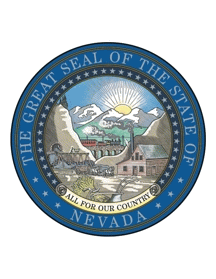 ADDRESS ALL COMMUNICATIONS TO:BOARD OF PARDONSPARDONS BOARD1677 Old Hot Springs RoadSuite ACarson City, Nevada 89706Telephone (775) 687-6568Fax (775) 687-6736DENISE DAVIS, Executive SecretarySTEVE SISOLAK Governor, ChairmanAARON D. FORDAttorney General, MemberJAMES W. HARDESTYChief Justice, MemberRONALD D. PARRAGUIRREJustice, MemberLIDIA S. STIGLICHJustice, MemberELISSA F. CADISHJustice, MemberABBI SILVERJustice, Member KRISTINA PICKERING          	Justice, MemberDOUGLAS W. HERNDON                  Justice, MemberBOARD OF PARDONS9:00 AMI.Roll call; and determination of quorumII.Public Comment. No action may be taken upon a matter raised under this item of the agenda until the matter itself has been specifically included on an agenda as an item upon which action may be taken pursuant to subparagraph (2) of NRS 241.020.III.For possible action is a discussion that may include but is not limited to a commutation of the sentence(s) of the following Nevada Department of Corrections inmates, a denial of the request or no action may be taken on the following inmate applicants with said item possibly taken out of order, combined for consideration by the Board and/or pulled or removed from the agenda at any time.a.John Stark, NDOC 41716-Clark CountyMurder 1st Degree in 1994b.Marin Magana, NDOC 64760- Humboldt CountyTrafficking Control Substance in 2011c.Fred Stites, NDOC 14802- Washoe CountyMurder, Use of Deadly Weapon Enhancement x2, & Kidnapping in 1979d.Phyllis Miller, NDOC 44543- Washoe CountyMurder, Use of Deadly Weapon Enhancement in 1994e.Donald D’Amico, NDOC 19095- Clark CountyMurder & Use of Deadly Weapon Enhancement, & Robbery in 1983 IV.For possible action is a discussion that may include but is not limited to grant a full and unconditional pardon with restoration of all civil rights including the right to bear arms, grant a conditional or limited pardon, deny a request or take no action on the following community case applicants with said items possibly taken out of order, combined for consideration by the Board and/or pulled or removed from the agenda at any time.aa.Cynthia Krahne AKA Johnson-Washoe CountyBurglary in 1993bb.Angel Hernandez- Clark CountyBattery in 2007cc.Cantrell Banks- Clark County-Continued from June 22, 2021Battery Domestic Violence in 1996dd.Dion Parker- Clark CountyBattery Domestic Violence in 1996ee.Arturo Medina- Clark CountyResisting Arrest in 1983, Battery Domestic Violence in 1987, & Battery in 1994ff.Omar Solis- Carson CityDomestic Battery in 2001gg.Barbara Everhart- Washoe County Domestic Battery in 1992hh.Cherrelle Nicole Spraggs AKA Peoples- Clark County Robbery in 2004ii.Leroy Gallegoes- Washoe County Domestic Battery, First Offense in 2010, Harassing Phone Calls in 1995, & Domestic Assault & Battery in 1995jj.Sean Craig- Clark County Attempt Possession of Controlled Substance in 1994, Battery Domestic Violence in 1998 & 2003, & Battery Domestic Violence with Priors in 2004kk.Tad Harris- Clark County Battery Domestic Violence in 1999ll.Ryan Morgan- Clark County Battery in 2001V.Public Comment. Members of the public may comment on any matter that is not specifically included on the agenda at this time.  However, no action may be taken upon a matter raised under this item of the agenda until the matter itself has been specifically included on an agenda as an item upon which action may be taken pursuant to subparagraph (2) of NRS 241.020.VI.Adjournment, for possible action.